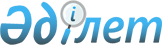 О годовом отчете Евразийской экономической комиссии о состоянии конкуренции на трансграничных рынках и мерах, принимаемых по пресечению нарушений общих правил конкуренции на них, за 2021 годРешение Евразийского Межправительственного Совета от 21 июня 2022 года № 13.
      1. Евразийской экономической комиссии разместить на официальном сайте Евразийского экономического союза одобренный годовой отчет Евразийской экономической комиссии о состоянии конкуренции на трансграничных рынках и мерах, принимаемых по пресечению нарушений общих правил конкуренции на них, за 2021 год.
      2. Настоящее распоряжение вступает в силу с даты его опубликования на официальном сайте Евразийского экономического союза.
					© 2012. РГП на ПХВ «Институт законодательства и правовой информации Республики Казахстан» Министерства юстиции Республики Казахстан
				
      Члены Евразийского межправительственного совета:
